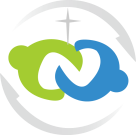      社團法人中華基督教網路發展協會信用卡奉獻授權書填表日期：　　年　　月　　日　                        TEL: 02-2351-8363  FAX:02-2351-4180【2018年11月8日修訂版】捐款者E-MAILE-MAIL電話(行動)(行動)(行動)(行動)(行動)(行動)(行動)(行動)身 份 證 字 號身 份 證 字 號身 份 證 字 號捐款收據寄送捐款收據寄送收據寄發方式: □ 不寄收據   □月寄  □年寄  統一編號 :_________________收據抬頭：_____________________________________________________________寄發地址：□□□ ______________________________________________________收據寄發方式: □ 不寄收據   □月寄  □年寄  統一編號 :_________________收據抬頭：_____________________________________________________________寄發地址：□□□ ______________________________________________________收據寄發方式: □ 不寄收據   □月寄  □年寄  統一編號 :_________________收據抬頭：_____________________________________________________________寄發地址：□□□ ______________________________________________________收據寄發方式: □ 不寄收據   □月寄  □年寄  統一編號 :_________________收據抬頭：_____________________________________________________________寄發地址：□□□ ______________________________________________________收據寄發方式: □ 不寄收據   □月寄  □年寄  統一編號 :_________________收據抬頭：_____________________________________________________________寄發地址：□□□ ______________________________________________________收據寄發方式: □ 不寄收據   □月寄  □年寄  統一編號 :_________________收據抬頭：_____________________________________________________________寄發地址：□□□ ______________________________________________________收據寄發方式: □ 不寄收據   □月寄  □年寄  統一編號 :_________________收據抬頭：_____________________________________________________________寄發地址：□□□ ______________________________________________________收據寄發方式: □ 不寄收據   □月寄  □年寄  統一編號 :_________________收據抬頭：_____________________________________________________________寄發地址：□□□ ______________________________________________________收據寄發方式: □ 不寄收據   □月寄  □年寄  統一編號 :_________________收據抬頭：_____________________________________________________________寄發地址：□□□ ______________________________________________________收據寄發方式: □ 不寄收據   □月寄  □年寄  統一編號 :_________________收據抬頭：_____________________________________________________________寄發地址：□□□ ______________________________________________________收據寄發方式: □ 不寄收據   □月寄  □年寄  統一編號 :_________________收據抬頭：_____________________________________________________________寄發地址：□□□ ______________________________________________________收據寄發方式: □ 不寄收據   □月寄  □年寄  統一編號 :_________________收據抬頭：_____________________________________________________________寄發地址：□□□ ______________________________________________________收據寄發方式: □ 不寄收據   □月寄  □年寄  統一編號 :_________________收據抬頭：_____________________________________________________________寄發地址：□□□ ______________________________________________________收據寄發方式: □ 不寄收據   □月寄  □年寄  統一編號 :_________________收據抬頭：_____________________________________________________________寄發地址：□□□ ______________________________________________________持卡人姓名持卡人姓名信用卡卡別信用卡卡別□VISA □Master □JCB□VISA □Master □JCB□VISA □Master □JCB□VISA □Master □JCB信用卡卡號信用卡卡號□□□□ - □□□□ - □□□□ - □□□□□□□□ - □□□□ - □□□□ - □□□□□□□□ - □□□□ - □□□□ - □□□□□□□□ - □□□□ - □□□□ - □□□□□□□□ - □□□□ - □□□□ - □□□□□□□□ - □□□□ - □□□□ - □□□□□□□□ - □□□□ - □□□□ - □□□□□□□□ - □□□□ - □□□□ - □□□□□□□□ - □□□□ - □□□□ - □□□□□□□□ - □□□□ - □□□□ - □□□□□□□□ - □□□□ - □□□□ - □□□□□□□□ - □□□□ - □□□□ - □□□□□□□□ - □□□□ - □□□□ - □□□□□□□□ - □□□□ - □□□□ - □□□□發卡銀行發卡銀行信用卡有效期限信用卡有效期限       月     年       月     年       月     年       月     年持卡人簽名持卡人簽名成為中華基督教網路發展協會定期支持者，一同建立基督教網路事工!

 每月捐款 $600  捐款期限： □當月開始到我通知停止
           □自 _____ 年 _____ 月 至  _____ 年 ______ 月止  成為中華基督教網路發展協會定期支持者，一同建立基督教網路事工!

 每月捐款 $600  捐款期限： □當月開始到我通知停止
           □自 _____ 年 _____ 月 至  _____ 年 ______ 月止  成為中華基督教網路發展協會定期支持者，一同建立基督教網路事工!

 每月捐款 $600  捐款期限： □當月開始到我通知停止
           □自 _____ 年 _____ 月 至  _____ 年 ______ 月止  成為中華基督教網路發展協會定期支持者，一同建立基督教網路事工!

 每月捐款 $600  捐款期限： □當月開始到我通知停止
           □自 _____ 年 _____ 月 至  _____ 年 ______ 月止  成為中華基督教網路發展協會定期支持者，一同建立基督教網路事工!

 每月捐款 $600  捐款期限： □當月開始到我通知停止
           □自 _____ 年 _____ 月 至  _____ 年 ______ 月止  成為中華基督教網路發展協會定期支持者，一同建立基督教網路事工!

 每月捐款 $600  捐款期限： □當月開始到我通知停止
           □自 _____ 年 _____ 月 至  _____ 年 ______ 月止  成為中華基督教網路發展協會定期支持者，一同建立基督教網路事工!

 每月捐款 $600  捐款期限： □當月開始到我通知停止
           □自 _____ 年 _____ 月 至  _____ 年 ______ 月止  成為中華基督教網路發展協會定期支持者，一同建立基督教網路事工!

 每月捐款 $600  捐款期限： □當月開始到我通知停止
           □自 _____ 年 _____ 月 至  _____ 年 ______ 月止  成為中華基督教網路發展協會定期支持者，一同建立基督教網路事工!

 每月捐款 $600  捐款期限： □當月開始到我通知停止
           □自 _____ 年 _____ 月 至  _____ 年 ______ 月止  成為中華基督教網路發展協會定期支持者，一同建立基督教網路事工!

 每月捐款 $600  捐款期限： □當月開始到我通知停止
           □自 _____ 年 _____ 月 至  _____ 年 ______ 月止  成為中華基督教網路發展協會定期支持者，一同建立基督教網路事工!

 每月捐款 $600  捐款期限： □當月開始到我通知停止
           □自 _____ 年 _____ 月 至  _____ 年 ______ 月止  成為中華基督教網路發展協會定期支持者，一同建立基督教網路事工!

 每月捐款 $600  捐款期限： □當月開始到我通知停止
           □自 _____ 年 _____ 月 至  _____ 年 ______ 月止  成為中華基督教網路發展協會定期支持者，一同建立基督教網路事工!

 每月捐款 $600  捐款期限： □當月開始到我通知停止
           □自 _____ 年 _____ 月 至  _____ 年 ______ 月止  成為中華基督教網路發展協會定期支持者，一同建立基督教網路事工!

 每月捐款 $600  捐款期限： □當月開始到我通知停止
           □自 _____ 年 _____ 月 至  _____ 年 ______ 月止  成為中華基督教網路發展協會定期支持者，一同建立基督教網路事工!

 每月捐款 $600  捐款期限： □當月開始到我通知停止
           □自 _____ 年 _____ 月 至  _____ 年 ______ 月止  成為中華基督教網路發展協會定期支持者，一同建立基督教網路事工!

 每月捐款 $600  捐款期限： □當月開始到我通知停止
           □自 _____ 年 _____ 月 至  _____ 年 ______ 月止  請將上方表單填妥後傳真至02-2351-4180或寄回 10093 台北市中正區寧波東街1號4樓416室您亦可拍照/掃描傳送至 info@ccnda.org 更多資訊請至協會官方網站 www.ccnda.org請將上方表單填妥後傳真至02-2351-4180或寄回 10093 台北市中正區寧波東街1號4樓416室您亦可拍照/掃描傳送至 info@ccnda.org 更多資訊請至協會官方網站 www.ccnda.org請將上方表單填妥後傳真至02-2351-4180或寄回 10093 台北市中正區寧波東街1號4樓416室您亦可拍照/掃描傳送至 info@ccnda.org 更多資訊請至協會官方網站 www.ccnda.org請將上方表單填妥後傳真至02-2351-4180或寄回 10093 台北市中正區寧波東街1號4樓416室您亦可拍照/掃描傳送至 info@ccnda.org 更多資訊請至協會官方網站 www.ccnda.org請將上方表單填妥後傳真至02-2351-4180或寄回 10093 台北市中正區寧波東街1號4樓416室您亦可拍照/掃描傳送至 info@ccnda.org 更多資訊請至協會官方網站 www.ccnda.org請將上方表單填妥後傳真至02-2351-4180或寄回 10093 台北市中正區寧波東街1號4樓416室您亦可拍照/掃描傳送至 info@ccnda.org 更多資訊請至協會官方網站 www.ccnda.org請將上方表單填妥後傳真至02-2351-4180或寄回 10093 台北市中正區寧波東街1號4樓416室您亦可拍照/掃描傳送至 info@ccnda.org 更多資訊請至協會官方網站 www.ccnda.org請將上方表單填妥後傳真至02-2351-4180或寄回 10093 台北市中正區寧波東街1號4樓416室您亦可拍照/掃描傳送至 info@ccnda.org 更多資訊請至協會官方網站 www.ccnda.org請將上方表單填妥後傳真至02-2351-4180或寄回 10093 台北市中正區寧波東街1號4樓416室您亦可拍照/掃描傳送至 info@ccnda.org 更多資訊請至協會官方網站 www.ccnda.org請將上方表單填妥後傳真至02-2351-4180或寄回 10093 台北市中正區寧波東街1號4樓416室您亦可拍照/掃描傳送至 info@ccnda.org 更多資訊請至協會官方網站 www.ccnda.org請將上方表單填妥後傳真至02-2351-4180或寄回 10093 台北市中正區寧波東街1號4樓416室您亦可拍照/掃描傳送至 info@ccnda.org 更多資訊請至協會官方網站 www.ccnda.org請將上方表單填妥後傳真至02-2351-4180或寄回 10093 台北市中正區寧波東街1號4樓416室您亦可拍照/掃描傳送至 info@ccnda.org 更多資訊請至協會官方網站 www.ccnda.org請將上方表單填妥後傳真至02-2351-4180或寄回 10093 台北市中正區寧波東街1號4樓416室您亦可拍照/掃描傳送至 info@ccnda.org 更多資訊請至協會官方網站 www.ccnda.org請將上方表單填妥後傳真至02-2351-4180或寄回 10093 台北市中正區寧波東街1號4樓416室您亦可拍照/掃描傳送至 info@ccnda.org 更多資訊請至協會官方網站 www.ccnda.org請將上方表單填妥後傳真至02-2351-4180或寄回 10093 台北市中正區寧波東街1號4樓416室您亦可拍照/掃描傳送至 info@ccnda.org 更多資訊請至協會官方網站 www.ccnda.org請將上方表單填妥後傳真至02-2351-4180或寄回 10093 台北市中正區寧波東街1號4樓416室您亦可拍照/掃描傳送至 info@ccnda.org 更多資訊請至協會官方網站 www.ccnda.org